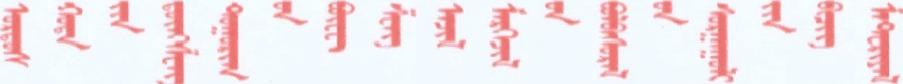 鄂尔多斯市东胜区博生职业培训学校文件博生发〔2024〕7号                 签发人：宋丽琼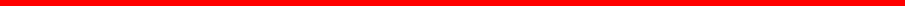 鄂尔多斯市东胜区博生职业培训学校职业技能等级认定成绩公示现将2024年1月24日鄂尔多斯市东胜区博生职业培训学校第1批次： 电工(中级)79人、电工(高级)1人，企业人力资源管理师(中级)1 人、公共营养师(中级)1人，劳动关系协调员(中级)1人，共计83人职业技能等级认定评价成绩进行公示，对本次评价的公示结果如有异议，请通过电话或书面形式于2024年2月7前向鄂尔多斯市东胜区博生职业培       训学校反映。公示时间： 自2024年2月1日至2024年2月7日止联系电话：0477-8586883;0477-5127127;15147797866联 系 人 ： 刘丽霞附    件： 职业技能等级认定成绩花名册鄂尔多斯市东胜区博生职业培训学校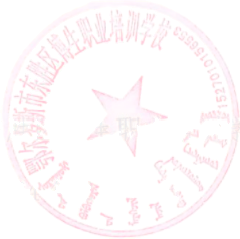 2024年2月1日职业技能等级认定成绩花名册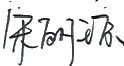 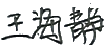 计划名称：20240124鄂尔多斯市东胜区博生职业培训学校第1批计划编码：240111S0000151000020001职业工种等级：劳动关系协调员四级/中级工考试时间：2024-01-2414:30-2024-01-2418:00下载时间： 2024-01-31单位(章):第1页，共7页职业技能等级认定成绩花名册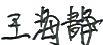 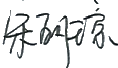 计划名称：20240124鄂尔多斯市东胜区博生职业培训学校第1批计划编码：240111S0000151000020001职业工种等级：企业人力资源管理师四级/中级工考试时间：2024-01-2414:30-2024-01-2418:00下载时间：2024-01-31填报人：第2页，共7页职业技能等级认定成绩花名册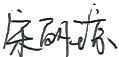 计划名称：20240124鄂尔多斯市东胜区博生职业培训学校第1批计划编码：240111S0000151000020001职业工种等级：公共营养师四级/中级工考试时间：2024-01-2414:30-2024-01-2418:00下载时间：2024-01-31填报人 ：至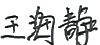 第3页，共7页职业技能等级认定成绩花名册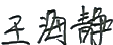 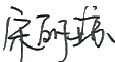 计划名称：20240124鄂尔多斯市东胜区博生职业培训学校第1批计划编码：240111S0000151000020001职业工种等级：电工三级/高级工考试时间：2024-01-2414:30-2024-01-2418:00下载时间：2024-01-31填报人：第4页，共7页职业技能等级认定成绩花名册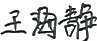 计划名称：20240124鄂尔多斯市东胜区博生职业培训学校第1批计划编码：240111S0000151000020001职业工种等级：电工四级/中级工考试时间：2024-01-2414:30-2024-01-2418:00下载时间：2024-01-31负责人：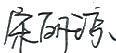 第5页，共7页职业技能等级认定成绩花名册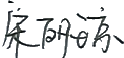 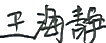 计划名称：20240124鄂尔多斯市东胜区博生职业培训学校第1批计划编码：240111S0000151000020001职业工种等级：电工四级/中级工考试时间：2024-01-2414:30-2024-01-2418:00下载时间：2024-01-31单位(章):第6页，共7页职业技能等级认定成绩花名册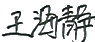 计划名称：20240124鄂尔多斯市东胜区博生职业培训学校第1批计划编码：240111S000015100002000职业工种等级：电工四级/中级工考试时间：2024-01-2414:30-2024-01-2418:00下载时间：2024-01-31负责人： 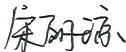 第7页，共7页序号准考证号姓名性别证件号码文化程度报名单位考核成绩考核成绩考核成绩考核成绩序号准考证号姓名性别证件号码文化程度报名单位理论技能综合工作 业绩2401220000012100052柴霏霞女152701197604030325大学本科鄂尔多斯市东胜区博生职业培训学校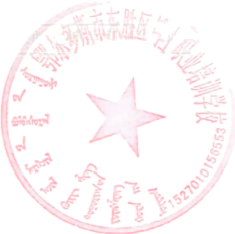 6871序号准考证号姓名性别证件号码文化程度报名单位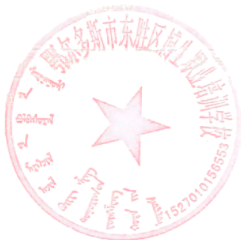 考核成绩考核成绩考核成绩考核成绩序号准考证号姓名性别证件号码文化程度报名单位理论技能综合工作 业绩12401220000012100051高瑞霞女152728198909222429大学本科鄂尔多斯市东胜区博生职业培训学校6269序号准考证号姓名性别证件号码文化程度报名单位考核成绩考核成绩考核成绩考核成绩序号准考证号姓名性别证件号码文化程度报名单位理论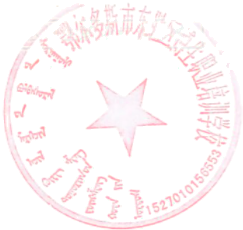 技能综合工作 业绩12401220000012100053白旭男15270119981022033X中等专业学校鄂尔多斯市东胜区博生职业培训学校7965序号准考证号姓名性别证件号码文化程度报名单位考核成绩考核成绩考核成绩考核成绩序号准考证号姓名性别证件号码文化程度报名单位理论技能综合工作 业绩12401220000012100023张浩波男152722200004240616大学本科鄂尔多斯市东胜区博生职业培训学校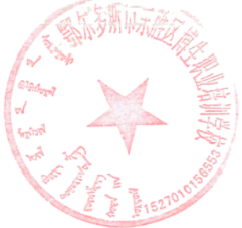 7780序号准考证号姓名性别证件号码文化程度报名单位考核成绩考核成绩考核成绩考核成绩序号准考证号姓名性别证件号码文化程度报名单位理论技能综合工作 业绩12401220000012100001刘波男152701198511093938大学专科和专科学校鄂尔多斯市东胜区博生职业培训学校缺考缺考22401220000012100002张丽女152728199307082128大学专科和专科学校鄂尔多斯市东胜区博生职业培训学校6166.332401220000012100003祁雷男152701198908280934大学专科和专科学校鄂尔多斯市东胜区博生职业培训学校627042401220000012100004刘杰男612722198902085372大学本科鄂尔多斯市东胜区博生职业培训学校7265.752401220000012100005贺之恒男152827199512016313大学本科鄂尔多斯市东胜区博生职业培训学校60862401220000012100006薄乐女150824198410084221大学专科和专科学校鄂尔多斯市东胜区博生职业培训学校626072401220000012100007刘浩男152722198811294215大学本科鄂尔多斯市东胜区博生职业培训学校缺考缺考82401220000012100008秦乐女150202198512260328大学本科鄂尔多斯市东胜区博生职业培训学校666.792401220000012100009孙鹏男152701198803165737大学本科鄂尔多斯市东胜区博生职业培训学校6666102401220000012100010张欣男152723198304125114大学本科鄂尔多斯市东胜区博生职业培训学校6665112401220000012100011甄毅青男15270119721028033X大学本科鄂尔多斯市东胜区博生职业培训学校6963.7122401220000012100012訾伟男152722198704145513大学本科鄂尔多斯市东胜区博生职业培训学校缺考缺考132401220000012100013高艳女152827199212062123中等专业学校鄂尔多斯市东胜区博生职业培训学校8985142401220000012100014宋佳庆男620423199610184410大学专科和专科学校鄂尔多斯市东胜区博生职业培训学校6082152401220000012100015王汉军男152823198604034316大学专科和专科学校鄂尔多斯市东胜区博生职业培训学校6763.7162401220000012100016王茹女152827199411086021大学专科和专科学校鄂尔多斯市东胜区博生职业培训学校6884.3172401220000012100017吴颜女152722198902210021大学专科和专科学校鄂尔多斯市东胜区博生职业培训学校8078.3182401220000012100018张天宇男150302198904042034大学专科和专科学校鄂尔多斯市东胜区博生职业培训学校7873.3192401220000012100019张永东男150303197412220510大学专科和专科学校鄂尔多斯市东胜区博生职业培训学校9081.7202401220000012100020张园男152722199111141511中等专业学校鄂尔多斯市东胜区博生职业培训学校8475212401220000012100021李静女152723197901035729中等专业学校鄂尔多斯市东胜区博生职业培训学校7163.3222401220000012100022回涛男150103198205082112中等专业学校鄂尔多斯市东胜区博生职业培训学校缺考缺考232401220000012100024张建军男152728198011182117大学专科和专科学校鄂尔多斯市东胜区博生职业培训学校缺考缺考242401220000012100025杨双全男152728197209192113初中鄂尔多斯市东胜区博生职业培训学校缺考缺考252401220000012100026乔斌男152728198703052137初中鄂尔多斯市东胜区博生职业培训学校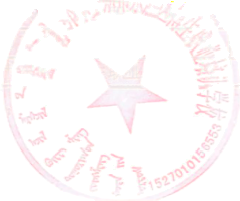 6770262401220000012100027侯在存男152728197604252112初中鄂尔多斯市东胜区博生职业培训学校6966.7272401220000012100028张润娟女640381198909241528中等专业学校鄂尔多斯市东胜区博生职业培训学校6568.3序号准考证号姓名性别证件号码文化程度报名单位考核成绩考核成绩考核成绩考核成绩序号准考证号姓名性别证件号码文化程度报名单位理论技能综合工作 业绩282401220000012100029李晓燕女152801198402041245中等专业学校鄂尔多斯市东胜区博生职业培训学校6464.7292401220000012100030董长青男152631197408191212中等专业学校鄂尔多斯市东胜区博生职业培训学校7268.3302401220000012100031康海龙男152723198801015418大学专科和专科学校鄂尔多斯市东胜区博生职业培训学校6966.7312401220000012100032李志强男152701198612214516中等专业学校鄂尔多斯市东胜区博生职业培训学校6865322401220000012100033高玉全男152722197606010354中等专业学校鄂尔多斯市东胜区博生职业培训学校6566.7332401220000012100034王晓飞男150122198709281114大学专科和专科学校鄂尔多斯市东胜区博生职业培训学校6462342401220000012100035王耀虎男150122197307171014大学专科和专科学校鄂尔多斯市东胜区博生职业培训学校6882.7352401220000012100036韩凤莲女152723198708237526中等专业学校鄂尔多斯市东胜区博生职业培训学校7081.7362401220000012100037杨慧女15272319890512482x中等专业学校鄂尔多斯市东胜区博生职业培训学校6361.7372401220000012100038韩杰男152723198603185416大学专科和专科学校鄂尔多斯市东胜区博生职业培训学校6261.382401220000012100039赵长胜男150122196803101010中等专业学校鄂尔多斯市东胜区博生职业培训学校6963.3392401220000012100040郝永霞女150222199106023220大学专科和专科学校鄂尔多斯市东胜区博生职业培训学校763.7402401220000012100041李双燕女152801198510151222中等专业学校鄂尔多斯市东胜区博生职业培训学校6466.7412401220000012100042李引儿女152701198411254546中等专业学校鄂尔多斯市东胜区博生职业培训学校7066.7422401220000012100043白瑞祥男15272819890923151x中等专业学校鄂尔多斯市东胜区博生职业培训学校7375432401220000012100044栗二小男152723197804265450中等专业学校鄂尔多斯市东胜区博生职业培训学校7065.3442401220000012100045边喜梅女152724198612262125大学专科和专科学校鄂尔多斯市东胜区博生职业培训学校7872452401220000012100046边小虎男152724199203292117中等专业学校鄂尔多斯市东胜区博生职业培训学校7370.7462401220000012100047凌俊俊男152631197906047512中等专业学校鄂尔多斯市东胜区博生职业培训学校7076.7472401220000012100048何强男152728199502194213中等专业学校鄂尔多斯市东胜区博生职业培训学校7067482401220000012100049刘欢男152723199406115114大学专科和专科学校鄂尔多斯市东胜区博生职业培训学校7461.7492401220000012100050李清荣男612724198206030610中等专业学校鄂尔多斯市东胜区博生职业培训学校7870.33502401220000012100054刘娜女152723198910285126大学专科和专科学校鄂尔多斯市东胜区博生职业培训学校6565512401220000012100055孙彩霞女152724198101202120中等专业学校鄂尔多斯市东胜区博生职业培训学校7668.522401220000012100056马治录男152727198001081017中等专业学校鄂尔多斯市东胜区博生职业培训学校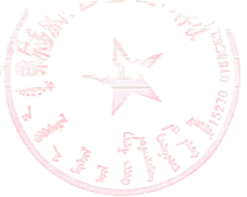 7466.7532401220000012100057吴小龙男152823198404183114中等专业学校鄂尔多斯市东胜区博生职业培训学校6367542401220000012100058张彩虹女152701198009040320大学专科和专科学校鄂尔多斯市东胜区博生职业培训学校6369.3序号准考证号姓名性别证件号码文化程度报名单位考核成绩考核成绩考核成绩考核成绩序号准考证号姓名性别证件号码文化程度报名单位理论技能综合工作 业绩552401220000012100059苗广裕男15272319851214511X中等专业学校鄂尔多斯市东胜区博生职业培训学校6263.7562401220000012100060杨磊男150202199006190931大学专科和专科学校鄂尔多斯市东胜区博生职业培训学校6662572401220000012100061赵三强男150122198207091011中等专业学校鄂尔多斯市东胜区博生职业培训学校6663.7582401220000012100062赵四强男150122199008161114中等专业学校鄂尔多斯市东胜区博生职业培训学校7365.3592401220000012100063何飞虎男152728198802034233大学专科和专科学校鄂尔多斯市东胜区博生职业培训学校7681.7602401220000012100064贾小军男15272819790412151X中等专业学校鄂尔多斯市东胜区博生职业培训学校缺考缺考612401220000012100065乔治平男152722197511203911中等专业学校鄂尔多斯市东胜区博生职业培训学校缺考缺考622401220000012100066任旭旺男152722198806221214中等专业学校鄂尔多斯市东胜区博生职业培训学校9665.3632401220000012100067白海英男152724198008152114中等专业学校鄂尔多斯市东胜区博生职业培训学校6868642401220000012100068高红梅女612726198001243340大学专科和专科学校鄂尔多斯市东胜区博生职业培训学校缺考缺考652401220000012100069康瑞恒男15062119851010551X大学专科和专科学校鄂尔多斯市东胜区博生职业培训学校7765.3662401220000012100070李兵超男13232219761007155X技校鄂尔多斯市东胜区博生职业培训学校771.7672401220000012100071刘祥峰男152223199302285912中等专业学校鄂尔多斯市东胜区博生职业培训学校7968.3682401220000012100072刘志强男150430198705272196大学专科和专科学校鄂尔多斯市东胜区博生职业培训学校778.3692401220000012100073马莉女612723198906283620中等专业学校鄂尔多斯市东胜区博生职业培训学校缺考缺考702401220000012100074毛腾瑞男150105198107089014大学专科和专科学校鄂尔多斯市东胜区博生职业培训学校7573.7712401220000012100075赵忠平男152801196809034216初中鄂尔多斯市东胜区博生职业培训学校6968.7722401220000012100076罗冬梅女152724197911032122中等专业学校鄂尔多斯市东胜区博生职业培训学校7463.3732401220000012100077邱毅男152726198005010615大学专科和专科学校鄂尔多斯市东胜区博生职业培训学校9077742401220000012100078郭玉清女612725198101181822大学专科和专科学校鄂尔多斯市东胜区博生职业培训学校780752401220000012100079李杰男15282219850717541X大学专科和专科学校鄂尔多斯市东胜区博生职业培训学校7670762401220000012100080李强男152701197502240313初中鄂尔多斯市东胜区博生职业培训学校9680772401220000012100081刘树录男152724197809192111技校鄂尔多斯市东胜区博生职业培训学校7270.3782401220000012100082苏红女152724198002202141大学专科和专科学校鄂尔多斯市东胜区博生职业培训学校缺考缺考792401220000012100083张鹏男152724198101222412大学专科和专科学校鄂尔多斯市东胜区博生职业培训学校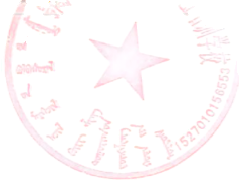 773.3